7C5  (äquivalent 6V6)	Paar  6              	#1011 + #1012Messdaten können auf      http://dbl.musicweb.ch/tubedata	heruntergeladen  werden.Paarmessdaten beide Röhren übereinander gelegt: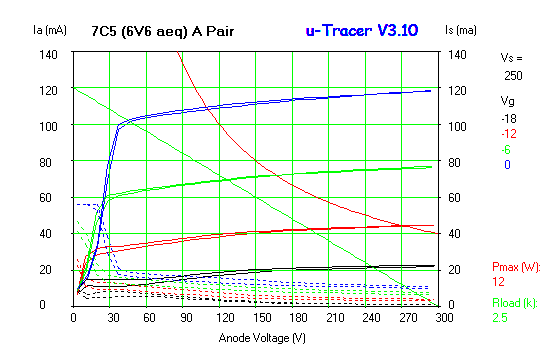 
#1011#1011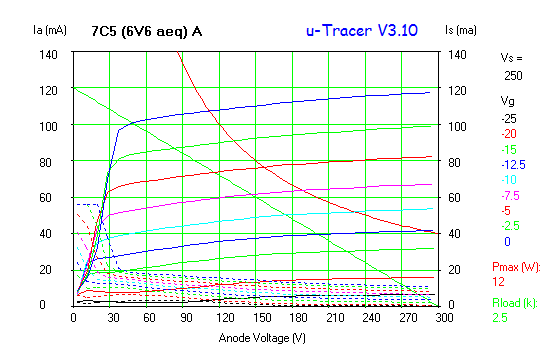 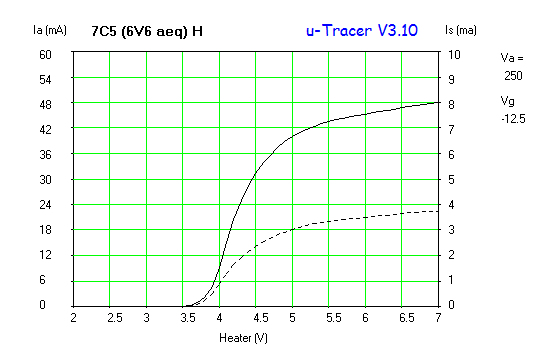 
#1012#1012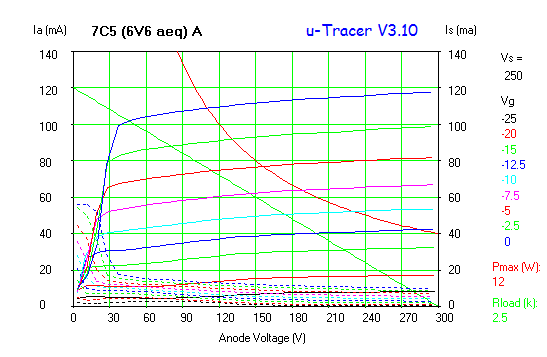 